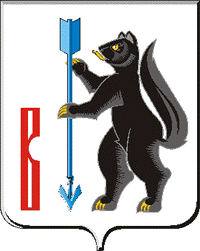 АДМИНИСТРАЦИЯГОРОДСКОГО ОКРУГА ВЕРХОТУРСКИЙП О С Т А Н О В Л Е Н И Еот 20.03.2020 г. № 220г. Верхотурье  О внесении изменений в  Административный регламентпредоставления муниципальной услуги  «Выдача разрешений  на ввод             в эксплуатацию объектов капитального строительства», утвержденный постановлением Администрации городского округа Верхотурский                       от  14.02.2019 г. № 98	В соответствии с Градостроительным кодексом Российской Федерации, Федеральным законом от 27 июля 2010года N 210-ФЗ «Об организации предоставления государственных и муниципальных услуг», Федеральным законом 6 октября 2003 года N 131-ФЗ «Об общих принципах организации местного самоуправления в Российской Федерации», руководствуясь Уставом  городского округа Верхотурский, ПОСТАНОВЛЯЮ:	1. В пункт 14 Раздела 2 Административного регламента, утвержденного постановлением Администрации городского округа Верхотурский от 14.02.2019 г. № 98 «Об утверждении  Административного  регламента предоставления муниципальной  услуги «Выдача разрешений  на ввод  в эксплуатацию объектов капитального строительства», внести изменения, изложив его в новой редакции:«21. Муниципальная услуга предоставляется в  течение пяти рабочих дней со дня поступления заявления о выдаче разрешения на ввод объекта в эксплуатацию с приложением необходимых документов, указанных в пункте 26 Административного регламента.Датой обращения за предоставлением муниципальной услуги считается дата регистрации заявления о выдаче разрешения на ввод объекта в эксплуатацию с приложением необходимых документов, указанных в пункте 26 Административного регламента.Срок выдачи (направление) документов, являющихся результатом предоставления муниципальной услуги не позднее пяти рабочих дней.Сроки передачи документов из МФЦ в Отдел не входят в общий срок предоставления муниципальной услуги.».2. Опубликовать настоящее постановление в информационном бюллетене «Верхотурская неделя» и разместить на официальном сайте городского округа Верхотурский.3. Отделу архитектуры и градостроительства (Першиной Е.В.) внести сведения о муниципальной услуге в реестр государственных услуг Свердловской области.	4. Контроль исполнения настоящего постановления возложить на первого заместителя главы Администрации городского округа Верхотурский.Глава городского округа Верхотурский		                                      А.Г. Лиханов